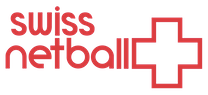 Peppermill Challenge Tournament Team Entry Form  Saturday, 16th March 2024 Venue: BdF Please indicate if you wish to enter a second team / Veuillez indiquer si vous désirez une deuxième équipe si possible. Please note that the minimum age for this competition is 18 years old prior to  31st December 2023 (i.e. those born in 2005 or before). This form must be returned to operations@swissnetball.ch and admin@swissnetball.ch / Veuillez retourner ce formulaire à operation@swissnetball.ch et admin@swissnetball.ch by 3rd February 2024. IT IS THE CONDITION OF ENTRY THAT ALL PARTICIPANTS CARRY PERSONAL INSURANCE AGAINST ACCIDENTS AND OR INJURY TO THEMSELVES AND OTHERS.  SWISS NETBALL DOES NOT ACCEPT ANY LIABILITY FOR THE ACCIDENTS AND/OR INJURY THAT MAY OCCUR.  Name of Club / Nom du Club Contact Name / Nom de Contact  Contact Telephone Number/  Numéro de téléphone Contact email/contact par e-mail Please circle YES or NO for 2nd Team YES                                                                                NO 